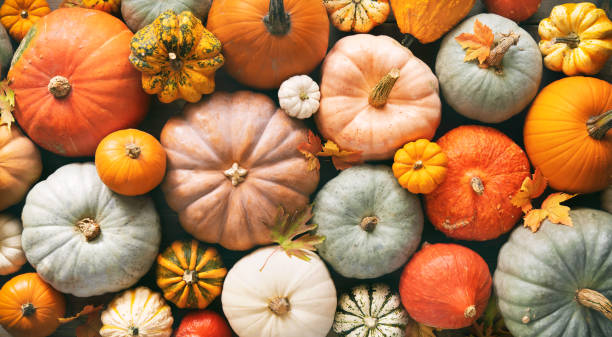 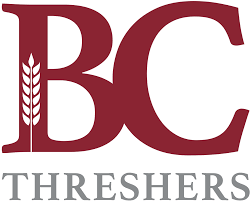 Festive Fall Frolic Speech Tournament October, 21 2023Official InviteHello Everyone! Bethel College invites you to attend our first Festive Fall Frolic speech tournament on Saturday, October 21, 2023 on Bethel College’s campus in North Newton, Kansas. Bethel College is excited to host an in person Individual Events tournament this year!  Entries are due to SpeechWire (www.speechwire.com) Monday, October 16 by 5:00pm CSTWe hope to offer a fun and and competitive early season tournament! We really hope you all will consider attending! If you have any questions or need additional information please contact the tournament director, Dr. Cristy Dougherty, Best,Cristy Dougherty                  	                        	      	Director of Forensics            	       	Bethel College          	        	                    	cadougherty@bethelks.edu  7632275869Festive Fall Frolic Speech Tournament InformationEvents and FormatAll competitors in individual events compete in open division. All events with 8 or more competitors will have a final round. Events with more than 35 competitors will have a semifinal round. Two preliminary rounds of competition in all eleven AFA Individual Events will be offered in these flight patterns:Pattern A = ADS, EXT, INFO, POE, PROPattern B = CA, DI, DUO, IMP, PER, POI        No student may enter more than three events per flight. AFA rules will be followed in all events.Entry Fees and JudgesEntry fees will be $8.00 per entry per tournament. Each school should provide one judge for every six entries. Uncovered entries will cost $15.00 per entry in one tournament in addition to the entry fee.Any judge drops made after 5:00 p.m. (CST) on Monday, October 16 will be charged a $50 fee. Entries must be entered via SpeechWire no later than Monday, October 16 by 5:00pm CST. Any entries dropped after the deadline will be assessed the original fee plus a $10.00 per entry nuisance fee. Entry Fees will be assessed by 3:00 p.m. CST Wednesday, October 18, 2023No additional entries will be accepted after the deadline. Entry changes can be made on SpeechWire, or if changes can no longer be made online, please contact Cristy Dougherty by phone or email. PaymentBethel College will accept cash and checks at registration. Have checks made out to: Bethel College and please include "Forensics" on the memo line. Any checks sent in the mail should be sent to the following address: Attn: Cristy Dougherty300 East 27th St.North Newton, KS  67117TabulationTeam points will be awarded according to students’ placements in final rounds (10 points for first place, 8 points for second place, 6 points for third place, 4 points for fourth place, 2 points for fifth place, and 1 point for sixth place or lower). Individual sweepstakes points will mirror the system for determining team sweepstakes points.Ties will be broken in the following manner: Speaker points will be used to determine who advances to a final round. Ties in both preliminary rank and rate mean that all tied contestants will advance so long as the events are tied for fifth seed or better. Ties in final rounds will be broken by judge’s preference followed by speaker points. Ties in team points and individual sweepstakes will be broken on number of finals followed by number of firsts, seconds, thirds, etc earned in final rounds.AwardsBethel will present sweepstakes awards to the top three schools, awards to the top six finishers in each Individual Event, and awards to the top three individuals participating in four or more Individual Events. A festive fall frolic sweepstakes award will be presented to the top student and school at both tournaments combined.Judging EthicsJudges who leave ballots blank/do not provide comments will not be compensated. Volunteers who leave ballots blank/do not provide comments will not be allowed to judge future tournaments hosted by Bethel College.Content warnings are ENCOURAGED and judges should refrain from discouraging them on ballots.Name Pronunciation Bethel College would like to make sure all finalists names are pronounced correctly during the awards ceremony. Please provide student name pronunciation through speechwire!Accessibility If any coaches, judges, and/or competitors have accessibility concerns, please don’t hesitate to call or email Cristy Dougherty prior to the tournament!ParkingTeams may park in an available parking lot on campus. However, I recommend using the parking lot behind the Fine Arts Center. A campus map is located in files for download VIA speechwire Internet AccessThe Internet is accessible and available to everyone at the tournament. To obtain access to the internet, connect to “Bethel College Guest.” MealsThere are food options available near campus in North Newton such as Subway, Taco Bell, McDonald’s, Sonic, Papa Johns, Back Alley Pizza, Casa Fiesta, Taco Tico, and Wendys. Coaches may also find other food options around 10 minutes from campus in Newton.Snacks and Refreshments will be provided to judges for free in the judges lounge. HotelsThe following hotels are located near Bethel College’s campus: Holiday Inn Express & Suites Newton, Comfort Inn and Suites Newton, Coratel Inn and Suites, Newton, Newton Inn, and Red Coach Inn. There are also hotels located in nearby towns such as Park City and Wichita. Rooms of ImportanceRooms such as EXT prep, tab, judge/student lounge, ect will be sent to coaches and put into speechwire closer to the tournament date.Tournament Schedule(Tentative) We will adjust this schedule if entry sizes are too small for the current schedule. An updated schedule will be sent out VIA speechwire to all competing schools. Oct. 21, 2023Oct. 21, 2023Oct. 21, 20238:00 AMRegistration8:30 AMExtemp PrepPrep: EXT9:00 AMRound 1ARound 1: ADS, EXT, INF, POE, PRO10:15 AMRound 1BRound 1: CA, DI, DUO, IMP, PER11:30 AMLunch12:00 PMExtemp PrepPrep: EXT12:30 PMRound 2ARound 2: ADS, EXT, INF, POE, PRO1:45 PMRound 2BRound 2: CA, DI, DUO, IMP, PER3:00 PMExtemp PrepPrep: EXT3:30 PMFinals AFinal round: ADS, EXT, INF, POE, PRO4:45 PMFinals BFinal round: CA, DI, DUO, IMP, PER6:15 PMAwards ASAP